Les corrections de jeudi 18 juin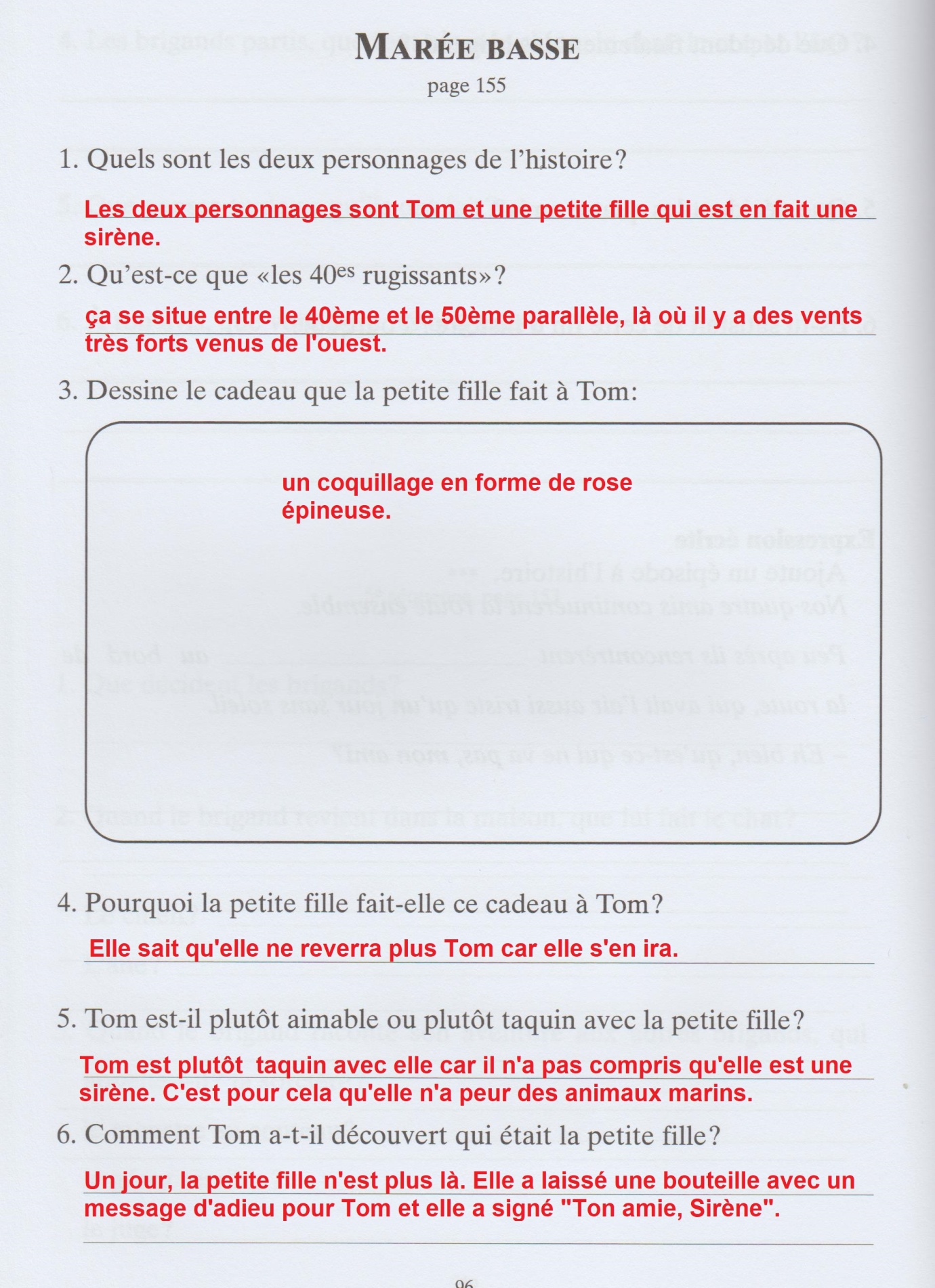 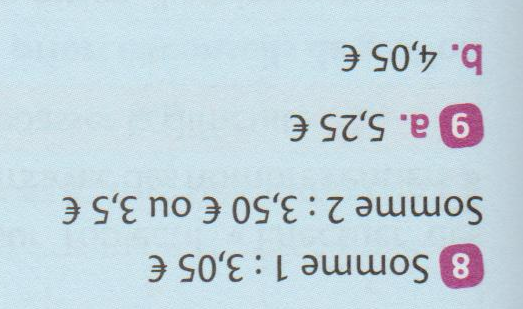 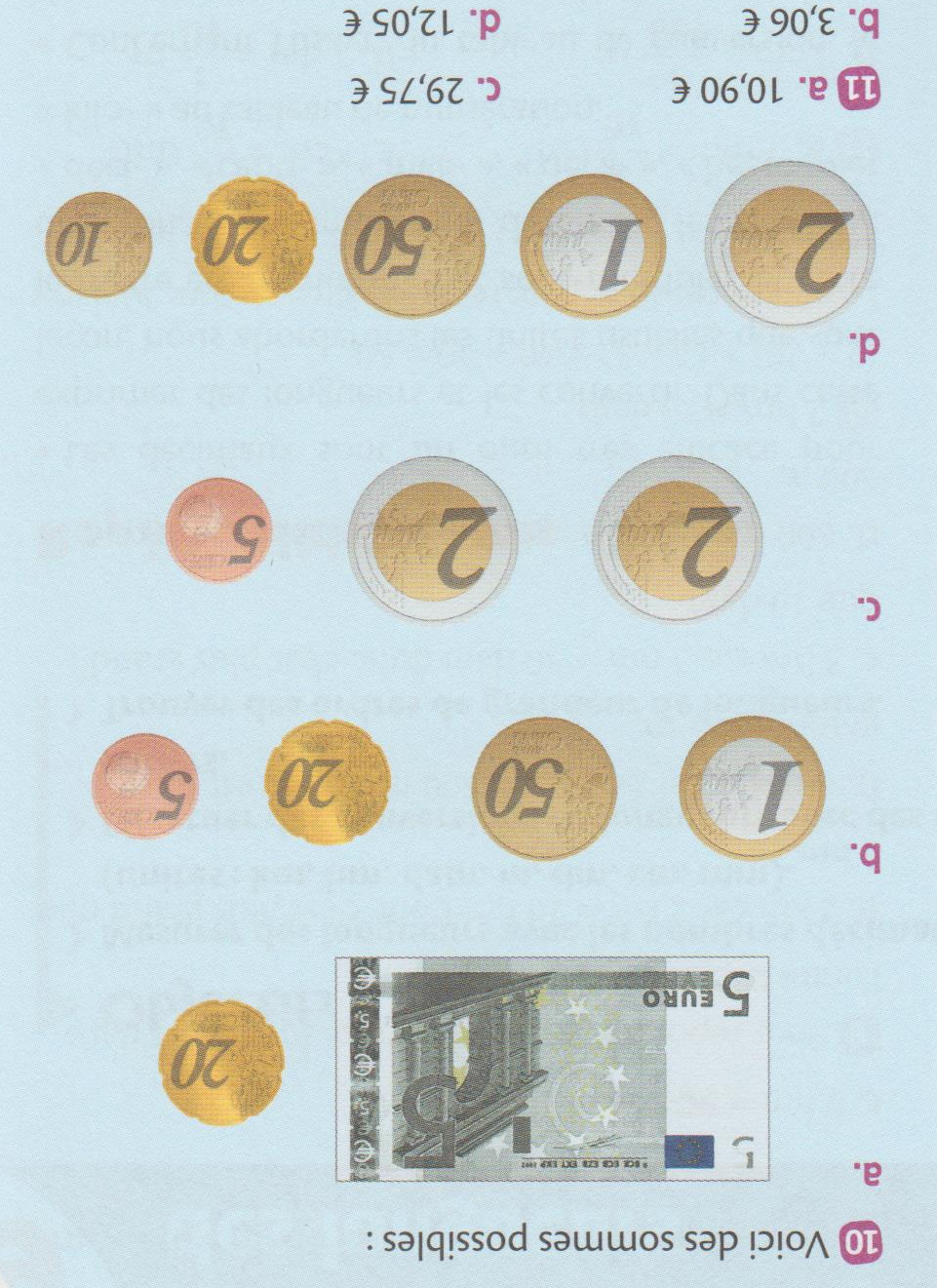 N°3 – Recopie les compléments du verbe direct (qui ? quoi ?) ou indirect (à qui ? de qui ?) en gras et les attributs du sujet en gras (information sur le sujet de la phrase) dans la colonne qui convient. Je me souviens de ma dernière visite à Eurodisney.Samedi prochain, nous inviterons tes amis.Le ciel parait sombre tout à coup.Le chien est énervé.Éléonore m’a donné un bonbon à la récréation.La guitare est un instrument à cordes. Je range mon téléphone dans ma poche.Son père est un bon musicien.Compléments du verbeAttributs du sujetma dernière visite à Eurodisneytes amisun bonbonmon téléphoneSombreEnervéun instrument à cordesun bon musicien